RETROALIMENTACIÓN GUÍA N°10   DE FILOSOFÍA CUARTO MEDIOPRIMER SEMESTRENombre ___________________________________________________ Curso IV°____ Fecha ____/_____/2020.Objetivo de aprendizajeOA Conocer e interpretar la Teoría de las Ideas de Platón.OA Conocer a Platón, sus mitos e importancia.¡Concentración y Sabiduría! Trabajo de ejercitación: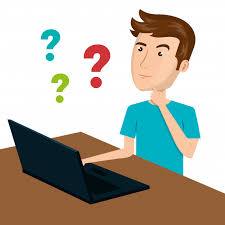 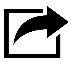 A partir del video explicativo de resumen de la profesora realiza las siguientes actividades de ejercitación.Recuerda fundamentar y argumentar cada una de tus respuestas.Ítem I: V o F. JustificarContesta con V si es verdadero o con F si es falso, las siguientes afirmaciones. Recuerda justificar las falsas._F__ Aristocles es el apodo con el que se conoce a Platón. Es falso, porque Platón es el apodo que significa ancho del filósofo Aristocles._F__ Para Platón, aprender sería experimentar por primera vez. Es falso, porque para Platón conocer es recordar, recordar lo vivido en esa preexistencia del alma._V__ Platón utiliza los mitos o alegorías para explicar y dar a entender su filosofía._V_ Platón cree en la inmortalidad del alma y la reencarnación.Ítem III: ConceptualizarSeñala a qué disciplina de la filosofía, que legó Platón en el pensar filosófico posterior, pertenece la definición descrita a continuación.Filosofía política_____se pregunta por todos los fenómenos relativos a la vida en comunidad, al bien común.Filosofía ética_______ se pregunta qué es el bien y el valor que tienen nuestras acciones.Estética___________ se pregunta qué es el arte o qué es la belleza.Epistemología______ se pregunta por los fundamentos y naturaleza de las ciencias y del conocimiento.Antropología________ se pregunta por el ser humano de forma integral, tanto en lo físico como en lo cultural.Metafísica_________   se pregunta por los fundamentos de nuestra realidad.Ontología_________   se pregunta por el ser.Ítem III. Sintetizar y argumentar.Según lo explicado:Realice una síntesis de los principales temas filosóficos que aborda el Mito de Er, de Platón.La preexistencia del alma, la inmortalidad del alma, el destino de las almas según son juzgadas por su comportamiento en la tierra, y la reencarnación, es decir que el alma se encarna en un cuerpo. Ítem IV: Analizar y reflexionar.¿Estás de acuerdo con Platón con su teoría de la inmortalidad del alma, el destino de las almas según han sido juzgadas por su comportamiento y la reencarnación?  Justifica tu respuesta.Tienes que explicar qué piensas tú, si concuerdas con estas teorías de Platón y porqué las crees o porqué no, en base a qué creencias, en base a qué experiencias. Podrías completar con un ejemplo tuyo o de alguna realidad que conozcas que hace que concuerdes con lo que plantea el filósofo o no.